SEL393 – Laboratório de Instrumentação Eletrônica IDepartamento de Engenharia Elétrica e de ComputaçãoLaboratório 7 – Reguladores de TensãoImplemente em LTSPice o regulador de tensão de alto desempenho da Figura 1 e compare os resultados teóricos e de simulação. 1)	Meça o intervalo de variação da tensão de saída para tensões de entrada no intervalo 28V ≤ Vi < 42V.2)	Meça a corrente na carga nas três condições analisadas teoricamente.3)	Acrescente um trimpot de 100Ω no nó entre R1 e R2 e determine o valor da resistência para que o valor máximo da tensão de saída seja 24V.4)	O limite de corrente deste circuito é 0,5A. Verifique para qual carga este limite é atingido. 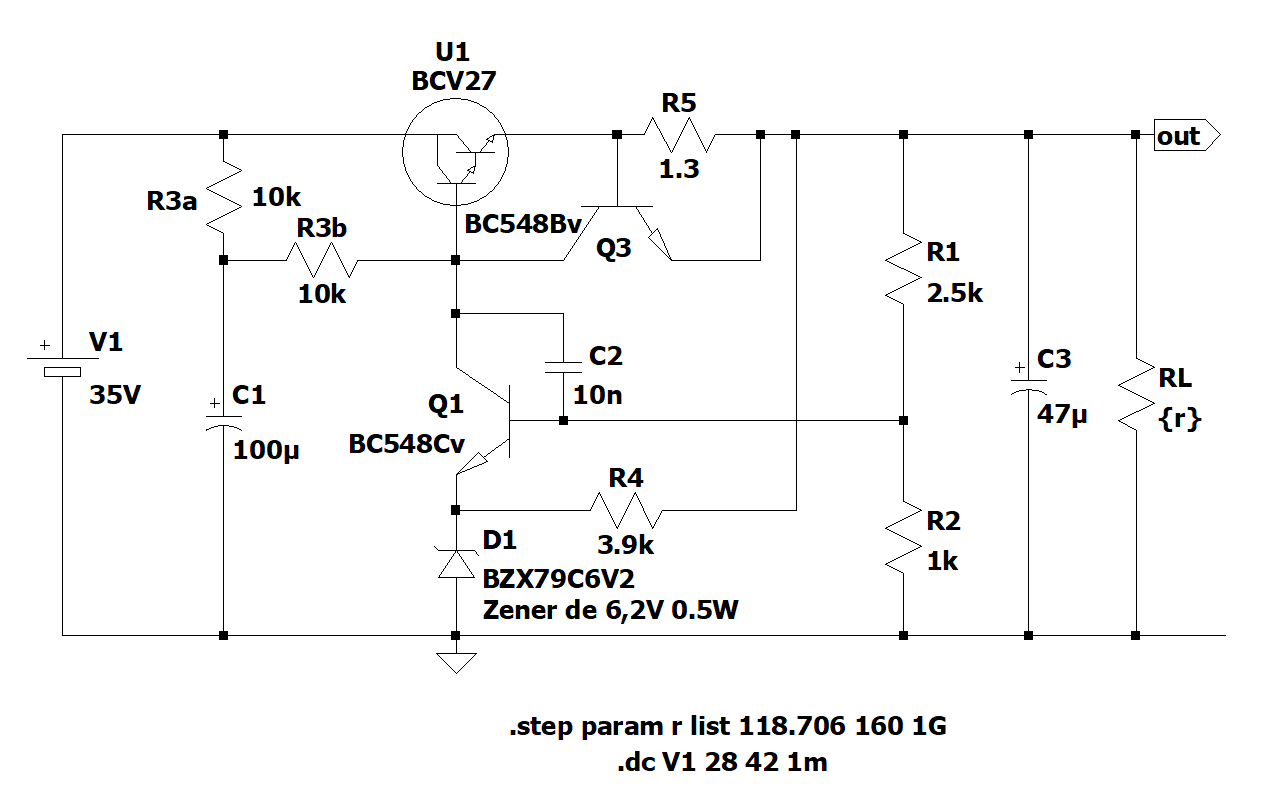 Fig. 1 – Regulador de Tensão de Alto Desempenho